HC-05 and HC-06 Bluetooth Module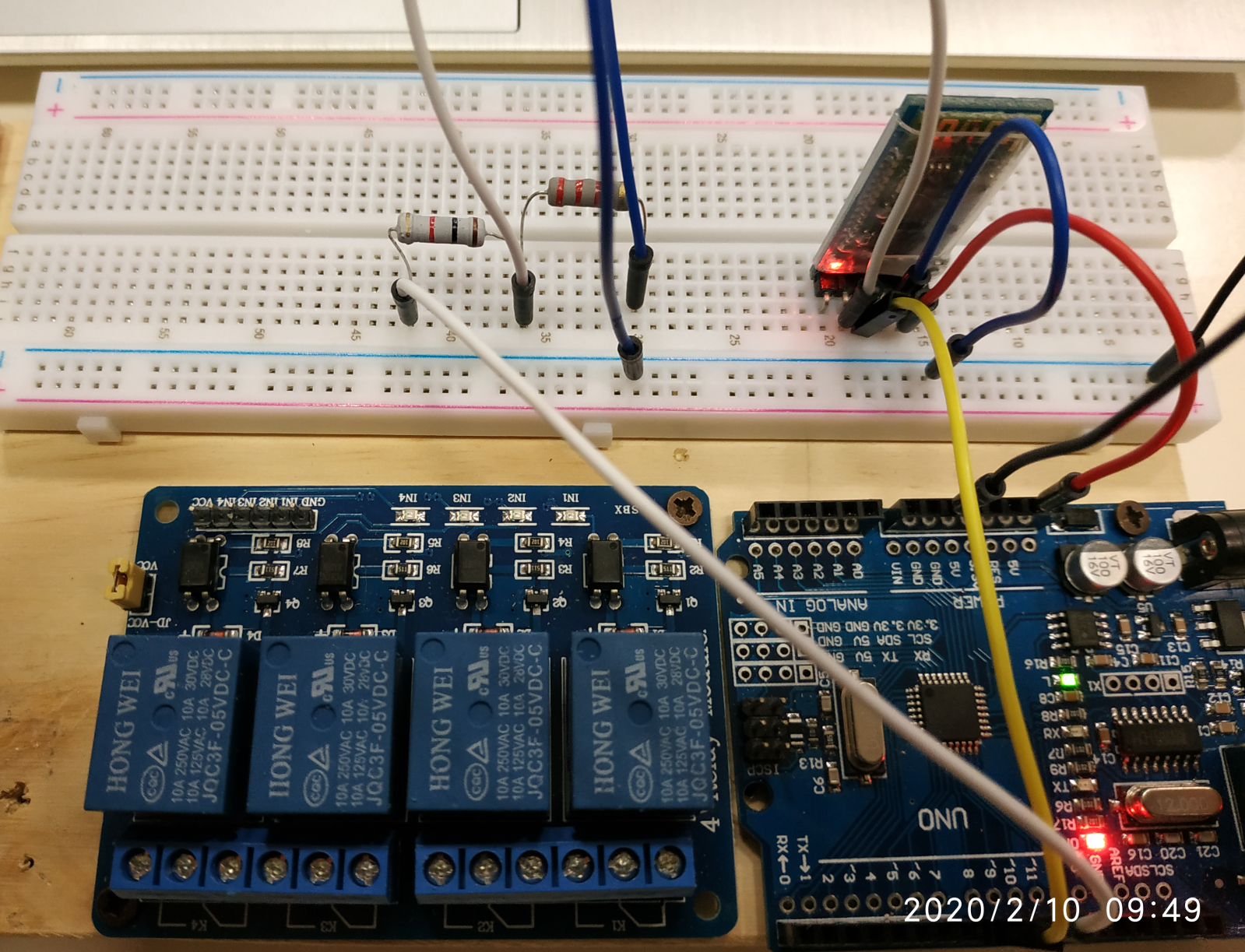 #include <SoftwareSerial.h>SoftwareSerial BTserial(8, 9); // RX | TXconst long baudRate = 9600; char c=' ';boolean NL = true;void setup() {    Serial.begin(9600);    BTserial.begin(baudRate);      Serial.print("BTserial started at ");     Serial.println(baudRate);}void loop(){    // Read from the Bluetooth module and send to the Arduino Serial Monitor    if (BTserial.available())    {        c = BTserial.read();        Serial.write(c);    }    // Read from the Serial Monitor and send to the Bluetooth module    if (Serial.available())    {        c = Serial.read();        BTserial.write(c);           // Echo the user input to the main window. The ">" character indicates the user entered text.        if (NL) { Serial.print(">");  NL = false; }        Serial.write(c);        if (c==10) { NL = true; }    }}